Подпись представителя команды                                                Подпись представителя команды                                   ______________________   (_______________________ )      ______________________   (____________________ )Судья          _______________________________________________________________________________________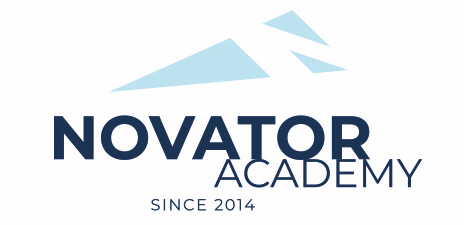 ПРОТОКОЛ  № 71Воз. категория  2012Стадион:    «Манеж стадиона Арена Химки»	«29» Января 2022 г.   14:00      Новатор'11 - 2Новатор'11 - 139№ФИОСтМячиКарт№ФИОСтМячиКарт1Ашрафов Азиз 1Волков Артем 2Битиев Дмитрий 2Косов Тимур 3Востриков Матвей 3Кудияров Артем 4Грязнов Егор 4Ленкин Даниил 5Камбур Андрей 5Макаров Славик16Кропива Ярослав6Остапенко Лев 7Модников Даниил 7Попов Даниил 8Савин Денис 8Санаров Кирилл 19Саенко Игорь9Свиридов Денис 510Сенотов Александр 110Федулин Ярослав 111Сергеев Святослав 111Церцвадзе Александр 12Шункин Юрий1Официальные представители командОфициальные представители командОфициальные представители командОфициальные представители командОфициальные представители командОфициальные представители командОфициальные представители командОфициальные представители командОфициальные представители командОфициальные представители команд№ФИОДолжностьДолжностьДолжность№ФИОДолжностьДолжностьДолжность1Артамонов ЕвгенийтренертренертренерАртамонов Евгенийтренертренертренер2